    КАРАР                                                                                                     постановление    10 февраль 2021йыл                           № 10                       10 февраля 2021 годаО присвоении адреса объекту недвижимости	Руководствуясь Федеральным законом от 06.10.2013 года № 131-ФЗ «Об общих принципах организации  местного самоуправления в Российской Федерации», Федеральным законом от 28.12.2013 года № 443-ФЗ « О федеральной информационной адресной системе и о внесении изменений в Федеральный закон «Об общих принципах организации  местного самоуправления в Российской Федерации», Правилами присвоения, изменения и аннулирования адресов, утвержденным Постановлением Правительства Российской Федерации от 19 ноября 2014 года № 1221,ПОСТАНОВЛЯЮ:Присвоить объекту адресации – жилому дому, расположенному на земельном участке с кадастровым номером 02:39:080101:52  следующий адрес: Российская Федерация, Республика Башкортостан, муниципальный район Мишкинский район, сельское поселение Большешадинский сельсовет, деревня Юбайкулево, улица Красноармейская, жилой дом 1 а.Внести изменения в сведения об адресе в филиале ФГБУ «ФКП Росреестра» по Республике Башкортостан.Контроль за исполнением настоящего постановления оставляю за собой.Глава сельского поселения:                                            Р.К. АллаяровБАШКОРТОСТАН РЕСПУБЛИКАһЫ МИШКӘ РАЙОНЫМУНИЦИПАЛЬ РАЙОНЫНЫҢОЛО ШАҘЫ АУЫЛ СОВЕТЫАУЫЛ БИЛӘМӘҺЕХАКИМИӘТЕ452345 Оло Шаҙы ауылы,Али Карнай урамы,7Тел: 2-33-40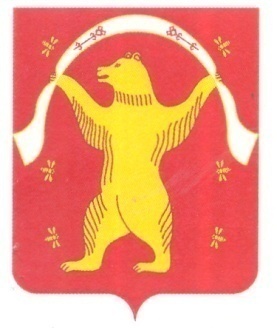 РЕСПУБЛИКА БАШКОРТОСТАН АДМИНИСТРАЦИЯСЕЛЬСКОГО ПОСЕЛЕНИЯБОЛЬШЕШАДИНСКИЙ СЕЛЬСОВЕТМУНИЦИПАЛЬНОГО РАЙОНАМИШКИНСКИЙ РАЙОН452345 д.Большие Шады,улица Али Карная,7Тел:2-33-40